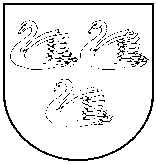 GULBENES  NOVADA  PAŠVALDĪBAReģ. Nr. 90009116327Ābeļu iela 2, Gulbene, Gulbenes nov., LV-4401Tālrunis 64497710, mob.26595362, e-pasts: dome@gulbene.lv , www.gulbene.lvIzglītības, kultūras un sporta komiteja PROTOKOLSAdministrācijas ēka, Ābeļu iela 2, Gulbene, atklāta sēde2023. gada 22. martā                                     			Nr. 1.18.2/23/3Sēde sasaukta 2023.gada 20.martā plkst. 09:47Sēdi atklāj 2023.gada 22.martā plkst. 10:57 Sēdi vada - Izglītības, kultūras un sporta komitejas priekšsēdētājs Anatolijs SavickisProtokolē - Gulbenes novada pašvaldības kancelejas pārzine Vita BaškerePiedalās deputāti (komitejas locekļi): Ainārs Brezinskis, Aivars Circens, Daumants Dreiškens, Atis JencītisPiedalās deputāti (nav komitejas locekļi): Guna Švika, Mudīte MotivāneNepiedalās deputāti (komitejas locekļi): Ivars Kupčs – slimības dēļ, Lāsma GabdulļinaPašvaldības administrācijas darbinieki un interesenti klātienē: skatīt sarakstu pielikumā Pašvaldības administrācijas darbinieki un interesenti attālināti: skatīt sarakstu pielikumāKomitejas sēdei tika veikts videoieraksts, pieejams: Izglītības, kultūras un sporta komiteja (2023-03-22 11:00 GMT+2) un https://www.youtube.com/watch?v=a8qV3vJdM8MDARBA KĀRTĪBA:0. Par darba kārtības apstiprināšanu1. Par stipendiju piešķiršanai atbalstāmo profesionālo studiju nozarēm un kopējo pirmreizēji atbalstāmo stipendiātu skaitu 2023.gadā2. Par finansiālā atbalsta piešķiršanu biedrībai “VK Gulbene”3. Par Rankas pamatskolas attīstības plāna 2023.-2025.gadam apstiprināšanu4. Par privātās vispārējās izglītības iestādes Gulbenes Valdorfa pamatskola līdzfinansēšanu 2023.gadā0.Par darba kārtības apstiprināšanuZIŅO: Anatolijs SavickisLĒMUMA PROJEKTU SAGATAVOJA: Vita BaškereDEBATĒS PIEDALĀS: navPriekšlikumi balsošanai:1. Papildināt darba kārtību ar 3.punktu - Par Rankas pamatskolas attīstības plāna 2023.-2025.gadam apstiprināšanu (Laima Priedeslaipa)Balsojums: ar 5 balsīm "Par" (Ainārs Brezinskis, Aivars Circens, Anatolijs Savickis, Atis Jencītis, Daumants Dreiškens), "Pret" – nav, "Atturas" – navLēmums: Pieņemts2. Papildināt darba kārtību ar 4.punktu - Par privātās vispārējās izglītības iestādes Gulbenes Valdorfa pamatskola līdzfinansēšanu 2023.gadā (Mudīte Motivāne)Balsojums: ar 5 balsīm "Par" (Ainārs Brezinskis, Aivars Circens, Anatolijs Savickis, Atis Jencītis, Daumants Dreiškens), "Pret" – nav, "Atturas" – navLēmums: PieņemtsIzglītības, kultūras un sporta komiteja atklāti balsojot:ar 5 balsīm "Par" (Ainārs Brezinskis, Aivars Circens, Anatolijs Savickis, Atis Jencītis, Daumants Dreiškens), "Pret" – nav, "Atturas" – nav, NOLEMJ:APSTIPRINĀT 2023.gada 22.marta Izglītības, kultūras un sporta komitejas sēdes darba kārtību.1.Par stipendiju piešķiršanai atbalstāmo profesionālo studiju nozarēm un kopējo pirmreizēji atbalstāmo stipendiātu skaitu 2023.gadāZIŅO: Anatolijs SavickisLĒMUMA PROJEKTU SAGATAVOJA: Lauma SilaunieceDEBATĒS PIEDALĀS: Aivars Circens, Anatolijs sSavickis, Atis Jencītis, Aija KļaviņaIzglītības, kultūras un sporta komiteja atklāti balsojot:ar 5 balsīm "Par" (Ainārs Brezinskis, Aivars Circens, Anatolijs Savickis, Atis Jencītis, Daumants Dreiškens), "Pret" – nav, "Atturas" – nav, NOLEMJ:Virzīt izskatīšanai domes sēdē:	Par stipendiju piešķiršanai atbalstāmo profesionālo studiju nozarēm un kopējo pirmreizēji atbalstāmo stipendiātu skaitu 2023.gadāGulbenes novada domes 2020.gada 30.jūnija noteikumu Nr.GND/IEK/2020/16 “Gulbenes novada stipendiju piešķiršanas komisijas nolikums” (turpmāk – Nolikums) 4.1.apakšpunkts nosaka, ka Gulbenes novada stipendiju piešķiršanas komisija (turpmāk – Komisija) sadarbībā ar nozares speciālistiem apkopo informāciju par stipendiju piešķiršanai atbalstāmām profesionālo studiju nozarēm. Savukārt Nolikuma 4.2.apakšpunkts nosaka, ka Komisija sagatavo priekšlikumus Gulbenes novada domei par stipendiju piešķiršanai atbalstāmām profesionālo studiju nozarēm un kopējo pirmreizēji atbalstāmo stipendiātu skaitu nākamā gada budžetā paredzēto līdzekļu ietvaros.Gulbenes novada domes 2020.gada 30.jūnija noteikumu Nr.GND/IEK/2020/15 “Stipendijas piešķiršanas noteikumi studējošiem” 3.punkts nosaka, ka Gulbenes novada dome ar atsevišķu lēmumu līdz ar kārtējā gada budžeta apstiprināšanu nosaka stipendiju piešķiršanai atbalstāmās profesionālās studiju nozares un kopējo pirmreizēji atbalstāmo stipendiātu skaitu kārtējā gada budžetā paredzēto līdzekļu ietvaros. Pamatojoties uz Gulbenes novada domes 2020.gada 30.jūnija noteikumu Nr.GND/IEK/2020/16 “Gulbenes novada stipendiju piešķiršanas komisijas nolikums” 4.1. un 4.2. apakšpunktu, Gulbenes novada domes 2020.gada 30.jūnija noteikumu Nr.GND/IEK/2020/15 “Stipendijas piešķiršanas noteikumi studējošiem” 3.punktu, kā arī ņemot vērā 2022.gada 30.novembrī Komisijas sēdē pieņemto lēmumu (protokols Nr. 5) un Izglītības, kultūras un sporta jautājumu komitejas ieteikumu, atklāti balsojot: PAR –__; PRET – __; ATTURAS – __, Gulbenes novada dome NOLEMJ:APSTIPRINĀT šādas stipendiju piešķiršanai atbalstāmās profesionālo studiju nozares 2023.gadā:  izglītības nozare; sociālā nozare; medicīnas nozare. NOTEIKT, ka kopējais pirmreizēji atbalstāmo stipendiātu skaits 2023.gadā ir 4 stipendiāti.Stipendiju piešķiršanai nepieciešamo finanšu līdzekļu apjomu 2023.gadā segt no Gulbenes novada pašvaldības kārtējam gadam apstiprinātajiem budžeta līdzekļiem. 2.Par finansiālā atbalsta piešķiršanu biedrībai “VK Gulbene”ZIŅO: Anatolijs SavickisLĒMUMA PROJEKTU SAGATAVOJA: Laima PriedeslaipaDEBATĒS PIEDALĀS: Atis Jencītis, Aivars Circens, Daumants Dreiškens, Ainārs Brezinskis, Aija KļaviņaIzglītības, kultūras un sporta komiteja atklāti balsojot:ar 4 balsīm "Par" (Ainārs Brezinskis, Aivars Circens, Anatolijs Savickis, Daumants Dreiškens), "Pret" – nav, "Atturas" – 1 (Atis Jencītis), NOLEMJ:Virzīt izskatīšanai domes sēdē:Par finansiālā atbalsta piešķiršanu biedrībai “VK Gulbene”Gulbenes novada pašvaldībā saņemts biedrības “VK Gulbene”, reģistrācijas numurs 40008255795, 2023.gada 16.februāra iesniegums (Gulbenes novada pašvaldībā reģistrēts 2023.gada 18.februārī ar Nr.GND/2.15.1/23/1-V), saskaņā ar kuru tiek lūgts Gulbenes novada pašvaldības finansiālais atbalsts 3740,00 EUR (trīs tūkstoši septiņi simti četrdesmit euro 00 centi) apmērā biedrībai sagatavošanās procesam un dalībai 2023./2024.gada volejbola sezonā dalības maksai Entuziastu volejbola līgā sievietēm 2023./2024.gada sezonā (1240,00 EUR apmērā) un Latvijas čempionātā volejbolā sievietēm 2023./2024.gada sezonā (2500,00 EUR apmērā).Gulbenes novada pašvaldības Sporta komisija 2023.gada 20.februārī ir pieņēmusi lēmumu “Par biedrības “VK Gulbene” iesnieguma izskatīšanu” (protokols Nr.2, 2.§), ar kuru nolēmusi sniegt Gulbenes novada domei priekšlikumu atbalstīt Gulbenes novada pašvaldības finansiālā atbalsta piešķiršanu biedrībai “VK Gulbene” sieviešu volejbola komandas startam sacensībās Entuziastu volejbola līgā sievietēm 2023./2024.gada sezonā un Latvijas čempionātā volejbolā sievietēm 2023./2024.gada sezonā 3740,00 EUR (trīs tūkstoši septiņi simti četrdesmit euro 00 centi) apmērā dalības maksas izdevumu segšanai. Gulbenes novada pašvaldības Sporta komisija norāda, ka pašvaldības finansiālā atbalsta piešķiršana biedrībai “VK Gulbene” volejbola komandas startam sacensībās Entuziastu volejbola līgā sievietēm 2023./2024.gada sezonā un Latvijas čempionātā volejbolā sievietēm 2023./2024.gada sezonā atbalstāma, jo:biedrība “VK Gulbene” sadarbojas un sniedz atbalstu Gulbenes novada Bērnu un jaunatnes sporta skola volejbola nodaļas audzēknēm;biedrība “VK Gulbene” ir noslēgusi sadarbības līgumu ar Gulbenes novada Bērnu un jaunatnes sporta skolu;biedrības “VK Gulbene” volejbola komandas sastāvā ir iekļautas un trenējas astoņas Gulbenes novada Bērnu un jaunatnes sporta skolas absolventes;biedrība “VK Gulbene” aktīvi piedalās Gulbenes novada pašvaldības iestāžu organizētajos sporta pasākumos;pateicoties biedrības “VK Gulbene” sieviešu volejbola komandas darbībai, Gulbenes novada Bērnu un jaunatnes sporta skolas audzēknēm ir iespēja paaugstināt savu sportisko līmeni, turklāt kopumā tiek veicināts sieviešu volejbola attīstības līmenis Gulbenes novadā. Gulbenes novada dome 2022.gada 29.septembrī ir pieņēmusi lēmumu Nr.GND/2022/881 “Par izmaiņām pašvaldības finansiālā atbalsta novirzīšanā sporta veicināšanai Gulbenes novadā” (protokols Nr.19, 50.p.), ar kuru nolemts, ka 2023.gadā Gulbenes novada pašvaldības finansiālais atbalsts sportā tiek novirzīts prioritāri: 1) bērnu un jauniešu sportam; 2) basketbola komandas “Gulbenes buki/BJSS” atbalstam; 3) sporta sacensību “Rallijs “Sarma”” un “Minirallijs “Gulbis”” organizēšanai.Ņemot vērā augstāk minēto Gulbenes novada pašvaldības Sporta komisijas priekšlikumu, Gulbenes novada domes 2022.gada 29.septembra lēmumu Nr.GND/2022/881 “Par izmaiņām pašvaldības finansiālā atbalsta novirzīšanā sporta veicināšanai Gulbenes novadā” (protokols Nr.19, 50.p.) un pamatojoties uz Gulbenes novada pašvaldības Sporta komisijas nolikuma, kas apstiprināts Gulbenes novada domes 2019.gada 31.oktobra sēdē (protokols Nr.17, 22.§), 4.8.apakšpunktu, kas nosaka, ka Gulbenes novada pašvaldības Sporta komisijai ir tiesības, izskatot iesniegumus par finansiālā atbalsta piešķiršanu, kas pamatoti ar objektīviem un/vai neparedzētiem apstākļiem, sagatavot un iesniegt domei priekšlikumus par finansiālā atbalsta piešķiršanu sagatavošanās procesam un dalībai sporta sacensībās un/vai sporta sacensību un pasākumu organizēšanai, Pašvaldību likuma 4.panta pirmās daļas 7.punktu, kas nosaka, ka viena no pašvaldības autonomajām funkcijām ir veicināt sporta attīstību, tostarp uzturēt un attīstīt pašvaldības sporta bāzes, atbalstīt sportistu un sporta klubu, arī profesionālo sporta klubu, darbību un sniegt atbalstu sporta pasākumu organizēšanai, atklāti balsojot: ar __ balsīm "Par" (_____), "Pret" – __ (____), "Atturas" – ___ (____);  Gulbenes novada dome NOLEMJ:PIEŠĶIRT biedrībai “VK Gulbene”, reģistrācijas numurs 40008255795, juridiskā adrese: “Straumēni”, Lizuma pagasts, Gulbenes novads, LV-4425, finansiālo atbalstu 3740,00 EUR (trīs tūkstoši septiņi simti četrdesmit euro 00 centi) apmērā sieviešu volejbola komandas startam sacensībās Entuziastu volejbola līgā sievietēm 2023./2024.gada sezonā un Latvijas čempionātā volejbolā sievietēm 2023./2024.gada sezonā dalības maksas izdevumu segšanai. UZDOT Gulbenes novada pašvaldības administrācijas Finanšu nodaļai segt nepieciešamo finansējumu no Gulbenes novada pašvaldības budžeta 2023.gadam paredzētajiem finanšu līdzekļiem – atbalsts sportam.UZDOT Gulbenes novada pašvaldības administrācijas Juridiskās un personālvadības nodaļai sagatavot līguma par finansējuma piešķiršanu projektu. 3.Par Rankas pamatskolas attīstības plāna 2023.-2025.gadam apstiprināšanuZIŅO: Laima BrašeLĒMUMA PROJEKTU SAGATAVOJA: Laima PriedeslaipaDEBATĒS PIEDALĀS: Laima Braše, Aivars Circens, Anatolijs Savickis, Guna ŠvikaIzglītības, kultūras un sporta komiteja atklāti balsojot:ar 5 balsīm "Par" (Ainārs Brezinskis, Aivars Circens, Anatolijs Savickis, Atis Jencītis, Daumants Dreiškens), "Pret" – nav, "Atturas" – nav, NOLEMJ:Virzīt izskatīšanai domes sēdē:Par Rankas pamatskolasattīstības plāna 2023.-2025.gadam apstiprināšanuGulbenes novada pašvaldībā 2023.gada 15.martā saņemts Rankas pamatskolas 2023.gada 15.marta iesniegums Nr.RAPSK/1.10/23/6 (Gulbenes  novada pašvaldībā reģistrēts ar Nr.GND/5.6/23/618-R), kurā lūgts apstiprināt Rankas pamatskolas attīstības plānu 2023.-2025.gadam. Pamatojoties uz Attīstības plānošanas sistēmas likuma 10.pantu, kas nosaka, ka valsts un pašvaldības institūcijas atbilstoši savai kompetencei izstrādā attīstības plānošanas dokumentus pēc savas iniciatīvas, izpildot augstākas institūcijas uzdevumu, kā arī tad, ja attīstības plānošanas dokumentu izstrādi paredz normatīvais akts, Pašvaldību likuma 4.panta pirmās daļas 4.punktu, kas nosaka, ka viena no pašvaldības autonomajām funkcijām ir gādāt par iedzīvotāju izglītību, tostarp nodrošināt iespēju iegūt obligāto izglītību un gādāt par pirmsskolas izglītības, vidējās izglītības, profesionālās ievirzes izglītības, interešu izglītības un pieaugušo izglītības pieejamību, Rankas pamatskolas nolikuma, kas apstiprināts Gulbenes novada domes 2009.gada 13.augusta sēdē (prot.Nr.6, 38. §), 32.3.apakšpunktu, kas  nosaka, ka Skola saskaņā ar Skolas nolikumu patstāvīgi izstrādā iekšējos normatīvos aktus, kurus apstiprina Skolas direktors: Skolas attīstības plānu, saskaņojot ar Dibinātāju, un Gulbenes novada domes Izglītības, kultūras un sporta jautājumu komitejas ieteikumu, atklāti balsojot: ar ___ balsīm "Par" (___), "Pret" –  ____ (_____), "Atturas" – ____ (____), Gulbenes novada dome NOLEMJ:APSTIPRINĀT Rankas pamatskolas attīstības plānu 2023.-2025.gadam (pielikumā).RANKAS PAMATSKOLAS ATTĪSTĪBAS PLĀNS 2023. - 2025.gadamIzglītības iestādes attīstības plāna 2023.-2025.gadam izstrādē ņemti vērā nacionāla un reģionāla mēroga un novada attīstības plānošanas dokumenti,  tajos noteiktie mērķi un prioritātes izglītības jomā un skolas darba analīze (1.- 4.pielikums)Izglītības iestādes stratēģiskais mērķis:Veidot izglītības iestādi kā mācīšanās organizāciju, kas piedāvā daudzveidīgas iespējas personības izaugsmei, atbilstoši nākotnes vajadzībām. Izglītības iestādes misija, vīzija un vērtībasVīzija: Modernā, videi draudzīgā skolā ikvienam izglītojamajam ir iespējas zināšanu, prasmju un kompetenču pilnveidei, personības izaugsmei, spēju un talantu attīstībai, izvirzīto mērķu sasniegšanā. Misija: Uz vērtībām balstīta konkurētspējīga izglītība, kura sekmē pilsoniski atbildīgas personības veidošanos.Izglītības iestādes vērtības – LEPNUMS, VIENOTĪBA, ATBILDĪBA, MĒRĶTIECĪBA. (5.pielikums)Audzināšanas darba uzdevumi:  Īstenot pēctecīgu un mērķtiecīgu audzināšanas darbu izglītības iestādē.Izglītības procesos veicināt skolēnu vērtīborientētu un lietpratībā balstītu izaugsmi, sniegt atbalstu skolēnam sevis izzināšanas un mērķtiecīgas pašattīstības procesā. Skolēnu būtiskāko tikumu izkopšana, veicinot izpratni par vērtībām un tikumiem, attīstot vērtībās balstītus ieradumus.Psiholoģiski labvēlīgas un fiziski drošas vides nodrošināšana izglītības iestādē, nostiprinot iekļaujošu un uz sadarbību vērstu izglītības vidi.Regulāri veikt audzināšanas darba izvērtēšanu, izvirzīt tālākās darbības uzdevumus.Audzināšanas darba prioritātes (bērncentrētas, domājot par izglītojamā personību)SKOLAS ATTĪSTĪBAS PRIORITĀTES, UZDEVUMI UN SASNIEDZAMIE REZULTĀTIPrioritāte: Skola kā mācīšanās organizācija principu ieviešana izglītības iestādēPrioritāte: Iekļaujošās izglītības pieejas īstenošana skolāPrioritāte: Sociāli emocionālās audzināšanas sistēmas pilnveidePrioritāte: Vecāku, kā nozīmīga sadarbības resursa, iesaistīšana skolas dzīvē Prioritāte: Sadarbības ar PII “Ābelīte” pēctecības nodrošināšanaiPrioritāte: Vietējās sabiedrības iesaiste skolas aktivitātēsPrioritāte: Infrastruktūras sakārtošana un materiāli tehnisko līdzekļu nodrošinājums skolas ilgtspējīgai attīstībai.Skolas direktore Laima BrašeIZGLĪTĪBAS IESTĀDES VISPĀRĪGS RAKSTUROJUMSReģistrācijas Nr. 4412900955Adrese: Skolas iela 5, Ranka, Rankas pag., Gulbenes nov., LV-4416E-pasts: rankasskola@gulbene.edu.lv Mājas lapa www.rankasskola.lv Facebook https://www.facebook.com/rankasskola Rankas pamatskola ir viena no 7 pamatizglītības iestādēm Gulbenes novadā. Dibinātājs – Gulbenes novada pašvaldība. Skola dibināta1887.gadā kā četrklasīgā pamatskola, ar 2018./2019.mācību gadā skola darbojas jaunās telpās Rankā, Skolas ielā 5. Skolēnu skaita dinamika ir augoša 2020./2021.mācību gadā 84, 2021./2022.mācību gadā 88, 2022./2023.mācību gadā 89 skolēni.Rankas pamatskola piedāvā pamatizglītības apguvi, programmas kods 21011111, speciālās pamatizglītības programmu izglītojamiem ar mācīšanās traucējumiem, kods 21015611, speciālās pamatizglītības programmu skolēniem ar garīgās attīstības traucējumiem, kods 21015811 un pamatizglītības 2.posma (7.-9.klase) tālmācības programmu, kods 23011113. Skola piedāvā iespējas darboties daudzveidīgos interešu izglītības pulciņos: folkloras kopa “Dzīpariņi”, vācu valodas pulciņš, vokālais ansamblis, vides draugu pulciņš, teātra pulciņš, vizuālās mākslas pulciņš “Stila un modes aksesuāri”, sporta pulciņš, jaunsardze. Skolā darbojas arī neformālās tālmācības programma diasporas bērniem latviešu valodas un sociālo zinību apguvē – šajā mācību gadā mācās 5 ārzemju bērni. Skola sniedz atbalstu skolēniem projekta “Priekšlaicīgas mācību pārtraukšanas samazināšanai” PuMPuRS ietvaros un izmanto programmas “Latvijas skolas soma” piedāvājumus. Skolēnu veselības uzlabošanai ar Gulbenes novada finansējumu tiek organizētas peldēšanas nodarbības Balvu peldbaseinā. Rankas pamatskolā darbojas Gulbenes Mūzikas skolas klavieru klase (10 skolēni) un Gulbenes Mākslas skolas 1. un 6.klase (34 skolēni). Ar 2022./2023.mācību gadu kā otru svešvalodu skolā sāk apgūt vācu valodu.Skolā strādā 16 pedagoģiskie un  19 tehniskie darbinieki. Atbalstu mācību un audzināšanas darbā sniedz bibliotekārs, izglītības psihologs, logopēds, pedagoga palīgs. Skolas telpas ir gaišas, mājīgas ar mūsdienīgu aprīkojumu mācību vajadzībām, kas pakāpeniski un mērķtiecīgi tiek papildināts un atjaunots. Ir internāts, mūsdienīga sporta zāle.Rankas pamatskola ir demokrātiska, atvērta skola, kura piedāvā un nodrošina kvalitatīvu mūsdienu prasībām atbilstošu iekļaujošu pamatizglītību. Skola, kurā tiek dota iespēja katram parādīt savas spējas un talantus un gūt sasniegumus konkursos, skatēs, sacensībās.RANKAS PAMATSKOLAS ATTĪSTĪBAS PLĀNA 2020.-2022.GADAM PRIORITĀŠU REALIZĀCIJARANKAS pamatskolas SVID analīze4.Par privātās vispārējās izglītības iestādes Gulbenes Valdorfa pamatskola līdzfinansēšanu 2023.gadāZIŅO: Mudīte MotivāneLĒMUMA PROJEKTU SAGATAVOJA: Mudīte Motivāne, Laima PriedeslaipaDEBATĒS PIEDALĀS: Paula Leite- Berģe, Aija Harisone, Dana Koliņa, Mārtiņš Brinķis, Aivars Circens, Dace Kablukova, Ainārs Brezinskis, Atis Jencītis, Anatolijs SavickisIzglītības, kultūras un sporta komiteja atklāti balsojot:ar 3 balsīm "Par" (Aivars Circens, Anatolijs Savickis, Daumants Dreiškens), "Pret" – nav, "Atturas" – 2 (Ainārs Brezinskis, Atis Jencītis), NOLEMJ:Virzīt izskatīšanai domes sēdē:Par privātās vispārējās izglītības iestādes Gulbenes Valdorfa pamatskola līdzfinansēšanu 2023.gadāGulbenes novada pašvaldībā 2023.gada 17.martā saņemts biedrības “Gulbenes Valdorfskola", reģistrācijas numurs 40008295904, Gulbenes Valdorfa pamatskolas bērnu vecāku un skolotāju 2023.gada 16.marta iesniegums (Gulbenes novada pašvaldībā reģistrēts ar Nr.GND/5.10/3/843-M), ar kuru tiek lūgts atbalstīt Gulbenes Valdorfa pamatskolas ģimenes un biedrību “Gulbenes Valdorfskola” ar finansējumu viena pedagoga algai 900 eur mēnesī no 2023.gada 1.janvāra līdz 2023.gada 31.augustam. Gulbenes novada dome 2022.gada 27.janvārī pieņēma lēmumu Nr. GND/2022/102 “Par privātās vispārējās izglītības iestādes Gulbenes Valdorfa pamatskola līdzfinansēšanu 2022.gadā” (protokols Nr.1; 103.p.) (turpmāk – GND lēmums). Pamatojoties uz GND lēmumu, Gulbenes novada pašvaldība un biedrība “Gulbenes Valdorfskola”, reģistrācijas numurs 40008295904, 2022.gada 10.februārī noslēdza līgumu Nr.GND/9.19/22/112 “Par pašvaldības līdzfinansējuma norēķinu kārtību par privātās izglītības iestādes sniegtajiem pakalpojumiem” (turpmāk – Līgums).Saskaņā ar GND lēmumu un Līgumu no 2022.gada 1.janvāra izglītības iestādei Gulbenes Valdorfa pamatskola, reģistrācijas numurs 4412803358, tika piešķirts Gulbenes novada pašvaldības līdzfinansējums 153,33 euro mēnesī par vienu izglītojamo, kurš reģistrēts izglītības programmas apguvei izglītības iestādē un kura deklarētā dzīvesvieta ir Gulbenes novada administratīvajā teritorijā, izlietojot piešķirto līdzfinansējumu tikai pedagogu darba samaksas finansēšanai. Līguma termiņš tika noteikts līdz 2022.gada 31.decembrim vai līdz brīdim, kad izglītības iestāde Gulbenes Valdorfa pamatskola iegūst akreditāciju, atkarībā no tā, kurš no nosacījumiem iestājies pirmais. Saskaņā ar Valsts izglītības informācijas sistēmā pieejamajiem datiem izglītības iestāde Gulbenes Valdorfa pamatskola ieguvusi akreditāciju 2022.gada 17.jūnijā.Privātās izglītības iestādes līdzfinansēšanu Gulbenes novada pašvaldība līdz šim ir atbalstījusi 2020.gada 24.septembrī, pieņemot lēmumu Nr.GND/2020/803 “Par privātās vispārējās izglītības iestādes Gulbenes Valdorfa pamatskola līdzfinansēšanu” un 2021.gada 28.janvārī, pieņemot lēmumu Nr.GND/2021/114 “Par privātās vispārējās izglītības iestādes Gulbenes Valdorfa pamatskola līdzfinansēšanu 2021.gadā”. 2022.gada 21.novembrī Gulbenes novada pašvaldības pārstāvji tikās ar biedrības “Gulbenes Valdorfskola” pārstāvjiem un izglītojamo vecākiem, skolotājiem un atbalstītājiem. Šajā tikšanās laikā Gulbenes novada pašvaldība akcentēja, ka ir atvērta sadarbībai.2023.gada janvārī atkārtoti Gulbenes novada pašvaldības pārstāvji - Gulbenes novada Izglītības pārvalde, Gulbenes novada pašvaldības administrācijas Finanšu nodaļa, Gulbenes novada domes deputāti M.Motivāne un A.Savickis tikās ar biedrības “Gulbenes Valdorfskola” pārstāvi, tikšanās laikā Gulbenes novada pašvaldības pārstāvji izteica viedokli, ka ir iespējams sniegt Gulbenes novada pašvaldības finansiālo atbalstu Gulbenes Valdorfa pamatskolas pedagogu atalgojumam.Arī 2023.gada marta mēnesī ir notikušas biedrības “Gulbenes Valdorfskola” pārstāvju tikšanās ar Gulbenes novada pašvaldības pārstāvjiem. Saskaņā ar Izglītības likuma 17.panta trešās daļas 5.punktu pašvaldība uz savstarpēju līgumu pamata var piedalīties privāto izglītības iestāžu finansēšanā. Minētā likuma 59.panta otrajā daļā noteikts, ka pašvaldība var piedalīties privāto izglītības iestāžu pedagogu darba samaksas finansēšanā. Piedaloties privātās izglītības iestādes līdzfinansēšanā no 2023.gada 1.aprīļa līdz 2023.gada 31.augustam, Gulbenes novada pašvaldībai sniedzot atbalstu 1112,31 EUR (viens tūkstotis viens simts divpadsmit euro un 31 centi) mēnesī, ietekme uz Gulbenes novada pašvaldības budžetu būs 5561,50 euro (pieci tūkstoši pieci simti sešdesmit viens euro un 50 centi). Pamatojoties uz Pašvaldību likuma 4.panta pirmās daļas 4.punktu, Izglītības likuma 17.panta trešās daļas 5.punktu un 59.panta otro daļu, un Gulbenes novada domes Izglītības, kultūras un sporta jautājumu komitejas un Finanšu komitejas ieteikumu, atklāti balsojot: ar PAR – ___,PRET - ___ ATTURAS – ___, Gulbenes novada dome NOLEMJ:NOTEIKT, ka no 2023.gada 1.aprīļa līdz 2023.gada 31.augustam privātajai izglītības iestādei Gulbenes Valdorfa pamatskola, reģ.Nr.4412803358, ir piešķirams Gulbenes novada pašvaldības līdzfinansējums 1112,31 euro apmērā mēnesī, kas izlietojams tikai pedagogu darba samaksas finansēšanai.UZDOT Gulbenes novada pašvaldības administrācijas Juridiskajai un personālvadības nodaļai sagatavot līgumu par līdzfinansējuma piešķiršanas kārtību.UZDOT Gulbenes novada pašvaldības administrācijas Finanšu nodaļai iekļaut paredzamo līdzfinansējumu 2023.gada pašvaldības budžetā.Sēde slēgta plkst. 12:39Sēdi vadīja  						Anatolijs SavickisProtokols parakstīts 2023.gada __.______________Sēdes protokolētāja		 			Vita Baškere				2023.g.2024.g.2025.g.Sniegt atbalstu izglītojamajam sevis izzināšanas un mērķtiecīgas pašattīstības procesā.Izglītojamā būtiskāko tikumuizkopšana, attīstot vērtībās balstītus ieradumus.Nostiprinot iekļaujošu un uz sadarbību vērstu izglītības vidi, kurā katram tiek atvēlēts laiks izaugsmei.Sasniedzamais rezultāts:1.Skolā ir noteiktas vērtības un izstrādāti vērtību kritēriji, regulāri klasēs notiek personības izaugsmes stundas.2.Skolēni izvirza mērķus savai izaugsmei, prot analizēt savas domāšanas un rīcības gaitu.3.Skolēni prot veidot pozitīvu savstarpējo komunikāciju un verbāli risināt problēmas.4. Nav neattaisnoto kavējumu.Sasniedzamais rezultāts:1.Skolēniem ir izpratne par iekšējās kārtības noteikumos ietvertām saskarsmes kultūras normām.2. Skolēns prot sevi disciplinēt, lai pabeigtu iesākto un sasniegtu mērķi, saprot, ka darbs un pūles ir ceļš uz izcilību.3. Skolēns prot domāt par sevi, savu rīcību, analizēt un izcelt savas stiprās puses, prot objektīvi izvērtēt savas kļūdas un izprot kā turpmāk rīkoties. Pašanalīzi neuztver kā slogu, bet kā iespēju veltīt laiku sev, savai izaugsmei.Sasniedzamais rezultāts:1. Skolā darbojas kārtība, kādā tiek apzinātas izglītojamo vajadzības, stiprās puses, intereses un attīstāmās jomas.2. Skolā ir izveidota vide, kurā personiskā vienreizība tiek respektēta izglītības procesa organizācijā un telpu iekārtojumā.3. Skolēni lieto izaugsmes domāšanas jautājumus. Izaugsmes domāšanas jautājumi skolēniem palīdz veidot izpratni, ka izaicinājumi ir iespēja augt, pilnveidoties un stiprināt neatlaidību.Izglītības procesā sasniedzamais rezultāts ir skolēna personība un tai piemītoši tikumi,                                                                                          kas tiek realizēts mērķtiecīgā un vienotā izglītības iestādes darbībā.Izglītības procesā sasniedzamais rezultāts ir skolēna personība un tai piemītoši tikumi,                                                                                          kas tiek realizēts mērķtiecīgā un vienotā izglītības iestādes darbībā.Izglītības procesā sasniedzamais rezultāts ir skolēna personība un tai piemītoši tikumi,                                                                                          kas tiek realizēts mērķtiecīgā un vienotā izglītības iestādes darbībā.Uzdevums Sasniedzamais rezultāts (kvantitatīvais, kvalitatīvais)Izpildes termiņš1.Mācību stundu efektivitātes veicināšana, uzlabojot mācīšanās un mācīšanas procesu skolēnu izaugsmei.1.Mācību stundu efektivitātes veicināšana, uzlabojot mācīšanās un mācīšanas procesu skolēnu izaugsmei.1.Mācību stundu efektivitātes veicināšana, uzlabojot mācīšanās un mācīšanas procesu skolēnu izaugsmei.Paaugstināt skolēna un skolotāja sadarbību mācīšanās mērķu izvirzīšanā, īstenošanā un izvērtēšanā.Skolotāji izvirza konkrētus, visiem saprotamus mērķus un sasniedzamos rezultātus.Ikdienas mācību procesā ir vērojama sadarbības caurvija kā efektīvs veids kopīga mērķa sasniegšanai. Mācību stundās un nodarbībās notiek sadarbība starp skolēniem, pedagogu, lai sasniegtu izvirzīto mērķi.Vērotajās mācību stundās ir saskatāma struktūra – stundas mērķu un sasniedzamā rezultāta izvirzīšana, to īstenošana un atgriezeniskā saite, darbinot sadarbības caurviju.2023.Paaugstināt mācīšanas un mācīšanās procesa plānošanas un īstenošanas kvalitāti atbilstoši izvirzītajiem kritērijiem.Ir izveidots vienots redzējums par efektīvu mācību stundu, ir izstrādāta un pieņemta Kārtība par mācību stundas organizēšanu iekļaujot efektīvas stundas kritērijus un snieguma līmeņa aprakstus. Pedagogi efektīvas stundas kritērijus izmanto stundas veidošanā, tas novērojams stundās.Pedagogu stundās vērojami sniegumi, kas atbilst 3-4 līmeņa aprakstam.2023.-2025.Mērķtiecīgi vadīt skolēna mācīšanās procesu, palīdzēt viņam iegūt zināšanas un prasmes, izmantojot formatīvo vērtēšanu.Formatīvā vērtēšana tiek izmantota kā atbalsts skolēnam sasniegt labākus rezultātus.Skolēns uzlabo savu sniegumu un mācīšanos, veic sava mācību darba pašanalīzi, lai uzlabotu sniegumu. Skolotājs apzinās skolēna snieguma līmeni un uzlabo mācīšanas procesu.Vērotajās stundās skolēns spēj izvērtēt savu sniegumu un nospraust uzdevumus sava snieguma uzlabošanai. Skolēni spēs noteikt vai/kā ir izdevies sasniegt savu ieplānoto mācīšanās mērķi un nospraust uzdevumus sava snieguma uzlabošanai.2023.-2025.Pašvadītās mācīšanās prasmju veidošana un attīstīšana.Ikdienas mācību procesā ir vērojama pašvadītās mācīšanās caurvija- individuālā snieguma plānošana, apzināta spriešana, reflektēšana par savām mācīšanās darbībām un spēja vadīt savu mācīšanos. Vērotajās mācību stundās pedagogi palīdz izglītojamajiem saprast kā mācīties. Tiek pielietoti pašvadītās mācīšanās elementi – sava darba plānošana, uzraudzīšana (vai virzos uz savu mērķi? Vai vajadzīga palīdzība?), novērtēšana jeb atbildes uz izaugsmes domāšanas jautājumiem.2023.-2025.Skolēnu un skolotāju dalība Erasmus + projektos.Skolēni uzlabo zināšanas svešvalodās ( angļu, vācu).Skolēniem uzlabojas motivācija gūt panākumus mācību darbā un skolas sabiedriskajā dzīvē.6 skolēni un 6 skolotāji dodas projekta mobilitātēs.2023.-2025.Katru gadu.2.Pedagogu profesionālās pilnveides un sadarbības īstenošana, nepieciešamais atbalsts jaunā mācību satura ieviešanā.2.Pedagogu profesionālās pilnveides un sadarbības īstenošana, nepieciešamais atbalsts jaunā mācību satura ieviešanā.2.Pedagogu profesionālās pilnveides un sadarbības īstenošana, nepieciešamais atbalsts jaunā mācību satura ieviešanā.Skolas vadība nodrošina iespējas pedagogu sadarbībai, pieredzes apmaiņai un profesionālam dialogam.Ir izveidota sistēma kā pieteikties stundu vērošanai pie kolēģiem.Stundu vērošana kā stundas kvalitātes paaugstināšanas instruments, kļūst par ieradumu.Erasmus+ projektu ietvaros skolotājiem tiek dota iespēja pilnveidot un paplašināt savas profesionālās prasmes, sadarbojoties ar citu valstu kolēģiem.Visiem skolotājiem ir iespēja pieteikties stundu vērošanai pie kolēģiem.2024.Skolotāji pastāvīgi sadarbojas un pielāgojas mainīgiem un jauniem apstākļiem, lai atbalstītu katra skolēna mācīšanos.Skolā ir izveidota sistēma kā skolotājiem saskaņot mācību priekšmetu programmas un organizēt starpdisciplinārās stundas.Skolotāji organizē savstarpējo sadarbību, lai pastāvīgi sekotu skolēnu progresam īstermiņā un ilgtermiņā, lai nodrošinātu labākas mācīšanās iespējas skolēniem un uzlabotu viņu sniegumu.Tiek organizētas metodiskās dienas savas pieredzes popularizēšanai kolēģiem, tiek radīti apstākļi profesionālam dialogam. Pedagogi piedalās kolēģu stundu vērošanā, analizēšanā.Pedagogi dalās pieredzē ar kolēģiem no citām skolām.Pedagogi piedalās kolēģu stundu vērošanā sadraudzības skolās (Stāķi, Lizums, Tirza).2024.2023.-2025.Mentordarbības kā pedagogu izglītošanas un profesionālās pilnveides formas nostiprināšana skolā.Skolotāji ir apmeklējuši IT mentoru vadītās nodarbības datorprasmju pilnveidošanai.Skolotāji dalās pieredzē ar IT prasmēm, to pielietojumu mācību stundās.Visiem skolotājiem ir iespēja saņem atbalstu mācību stundas organizēšanā un vadīšanā.2xgadāUzdevums Sasniedzamais rezultāts (kvantitatīvais, kvalitatīvais)Izpildes termiņšIekļaujošās izglītības principu attīstīšana mācību un audzināšanas darbā.Iekļaujošās izglītības principu attīstīšana mācību un audzināšanas darbā.Iekļaujošās izglītības principu attīstīšana mācību un audzināšanas darbā.Nepieciešamo atbalsta pasākumu nodrošināšana gan skolēniem ar mācīšanās grūtībām, gan talantīgajiem skolēniem.Tiek veidoti dažāda līmeņa uzdevumi, kas atbilst vienam sasniedzamajam rezultātam.Skolēniem ar individuālajām mācīšanās vajadzībām ir pozitīva mācību dinamika.Skolēni prot lietot dažādas mācīšanās stratēģijas un izmanto tās darbā.2023.-2024.2024.2024.Sadarbojoties pedagogiem un  atbalsta personālam, tiek pilnveidota katra skolēna individuālajām mācīšanās vajadzībām nepieciešamā atbalsta sistēma.Skolēni lieto izaugsmes domāšanas vārdu krājumu. Ir radīta iedvesmojoša un izaicinājumiem rosinošu mācību telpu vide.Ir iekārtota “klusā klase”, kur pabūt ar sevi, padomāt, emocionāli nomierināties un atjaunināt spēkus.Stundās ir vērojama individualizācija darbā ar apdāvinātiem skolēniem un problēmu skolēniem mērķu sasniegšanā, tehnoloģiju pielietošanā un veidos kā to īsteno.2023.2023.-2025.Skolas vadība sniedz atbalstu skolotājiem, palīdz radīt pozitīvu sociāli emocionālu klimatu klasē/skolā, izmantojot iekļaujošās pedagoģijas stratēģiju un visu pušu sadarbību.Ir izstrādātas 12 atgādnes -mācīšanās stratēģijas, tās pastāvīgi stundās tiek darbinātas. Ir izstrādāti izaugsmes domāšanas jautājumi skolotājiem un skolēniem.Ir izstrādāti izaugsmes domāšanas jautājumi stundām. Skolēni izmantojot domāšanas jautājumus prot analizēt savu darbu stundā, savu virzīšanos uz mērķi.Skolēni apgalvo, ka izmantojot dažādas mācīšanās stratēģijas tiek vienkāršota uzdevumu izpilde, ietaupīts laiks un resursi, stiprināta pašapziņa.2023.2023.2023.-2025.Uzdevums Sasniedzamais rezultāts (kvantitatīvais, kvalitatīvais)Izpildes termiņšMācīt un mācīties saprast sevi, pieņemt atbildīgus lēmumus, celt pašapziņu un orientēties uz izaugsmi.Mācīt un mācīties saprast sevi, pieņemt atbildīgus lēmumus, celt pašapziņu un orientēties uz izaugsmi.Mācīt un mācīties saprast sevi, pieņemt atbildīgus lēmumus, celt pašapziņu un orientēties uz izaugsmi.Izveidot audzināšanas stundu programmu skolēniem sevis apzināšanās un pašvadībā. Ir saplānotas audzināšanas stundas sociāli emocionālo kompetenču grupās “Saprast sevi”, “Pārvaldīt sevi”, “Atbildīgu lēmumu pieņemšana”.Ikdienas procesos ir vērojamas pozitīvas pārmaiņas skolēnu uzvedībā. Skolēnos vērojama augoša dinamika atpazīt savas emocijas, tās kontrolēt un pieņemt atbildīgus lēmumus.2023.2023.-2025.Mācīt un mācīties pozitīvu uzvedību un prasmes novērtēt savu rīcību.Skolēni ievēro skolas iekšējos kārtības noteikumus saistot tos ar skolas vērtībām. Ir vērojams, ka pedagogi pozitīvu uzvedību labvēlīgi atbalsta (ieraksti Mykoob.lv  žurnālā), bet uz uzvedības noteikumu pārkāpumiem reaģē, mācot pozitīvas uzvedības prasmes.Skolēni prot veikt individuālās izaugsmes pašvērtējumu, mācoties būt atbildīgam un mācoties būt ar citiem.Katrā klasē ir izvietoti atbalsta materiāli pašapziņas veidošanai. 2023.2024.2023.Mācīt un mācīties izdarīt pozitīvas izvēles, balstoties uz ētiskām un morāles vērtībām, kā arī izvērtēt dažādas rīcības sekas, ņemot vērā citu labklājību.Vērotajās stundās ir vērojams, ka skolotāji māca atpazīt un vadīt emocijas.Skolēni prot atpazīt, analizēt situāciju un verbāli risināt problēmu.Skolēni mācību gada beigās pratīs nosaukt savas intereses, novērtēt savu darbu un uzvedību.Klašu audzinātāji ir noteikuši skolēnu sociāli emocionālās jomas stiprās un vājās puses un turpmākās attīstības vajadzības.Skolas vadība ir veikusi regulāru monitoringu un pilnveidojusi normatīvos dokumentus, iesaistot skolēnus un vecākus.2023.-2025.2024.Katru gadu.1x gadāPiederības un pilsoniskās līdzdalības sekmēšanaPiederības un pilsoniskās līdzdalības sekmēšanaPiederības un pilsoniskās līdzdalības sekmēšanaSagatavoties dalībai XXVII Vispārējiem latviešu Dziesmu un XVII Deju svētkiem.Folkloras kopa “Dzīpariņi” ir sagatavojusi programmu un skatē ieguvusi tiesības piedalīties Latvijas Dziesmu un deju svētkos.Sagatavota programma Vidzemes augstienes novada folkloras kopu novada sarīkojumam un nacionālajam sarīkojumam “Pulkā eimu, pulkā teku”.Sagatavota rotaļu programma tradicionālajam deju konkursam “Vedam danci”.Sagatavots flautu duets tradicionālo muzikantu valsts konkursam “Klaberjakte”.2023.Folkloras kopu repertuāra apguve Skolu jaunatnes Dziesmu un deju svētkiem Tiek apgūts skates repertuārs dalībai Latvijas skolu jaunatnes Dziesmu un deju svētkos.Folkloras kopā “Dzīpariņi” tiek piesaistīt jauni dalībnieki.2025.Skolēnu pašpārvalde aktīvi iesaistās skolas un  Rankas pagasta vides sakopšanā un emocionālās labsajūtas stiprināšanā vietējā kopienā.Skolēnu pašpārvalde organizē jauniešu aptaujas skolēnu labbūtības celšanai, pasākumu organizēšanas plānošanai. Apkopo rezultātus, prezentē tos skolas vadībai un skolas padomei. Iesaista skolēnus un skolotājus skolēnu pašpārvaldes organizētajos pasākumos.Sadarbībā ar jauniešu iniciatīvu centru “B.u.M.s.” līdzdarbojas centra organizētajos pasākumos.Skolēnu pašpārvalde organizē piedalīšanos visās rudens un pavasara pagasta sakopšanas talkās, izrāda iniciatīvu un piedalās labdarības pasākumu organizēšanā un atbalstīšanā.Vienaudži tiek iesaistīti konkrētās aktivitātēs, izprot to nozīmīgumu pagasta kopienas stiprināšanā.2024.2023. -2025.2023. -2025.Skolēnu mācību uzņēmumu darbības pilnveide ilgtermiņā.Tiek veidoti jauni skolēnu mācību uzņēmumi, kas sekmē skolēnu uzņēmējspējas, konkurētspēju un radošumu.Skolēniem veidojas izpratne par uzņēmējdarbību un uzņēmējspējām.Tiek organizēti saražotās produkcijas labdarības tirdziņi skolēniem, skolas darbiniekiem un vecākiem. Notiek sadarbība ar labdarības fondiem par iegūto līdzekļu ziedošanu.2024.-2025.Skola aktīvi iesaistās vietējās kopienas kultūras dzīves norisēs un veidošanā.Tiek popularizēti vietējā kopienā skolēnu radošie darbi un sasniegumi,sadarbībā ar Rankas kultūras namu un bibliotēku.Skolas mākslinieciskie kolektīvi piedalās pagasta rīkotajos pasākumos.Rankas kultūras namā tiek organizēts koncerts Rankas sabiedrībai.2024.2025.1xgadāUzdevums Sasniedzamais rezultāts (kvantitatīvais, kvalitatīvais)Izpildes termiņšPilnveidot sadarbību ar vecākiem izmantojot daudzveidīgas sadarbības formas.Pilnveidot sadarbību ar vecākiem izmantojot daudzveidīgas sadarbības formas.Pilnveidot sadarbību ar vecākiem izmantojot daudzveidīgas sadarbības formas.Skolēnu vecāki un vecvecāki vada izglītojošas nodarbības skolēniem, iesaistās klases un skolas pasākumu organizēšanā.Vecāki un vecvecāki labāk izprot skolas dzīves ikdienu, pasākuma plānošanu, organizēšanu, vadīšanu darbojoties kopā ar bērniem.Skolēni gūst emocionālo atbalstu no saviem vecākiem, stiprinās paaudžu saites.Vecāki uzskata, ka kopīga darbošanās veicina piederību skolai un vietējai kopienai.Vecāki jūt gandarījumu par līdzdalību sava bērna emocionālā attīstībā.2023.-2024.2024.2024.Skolēnu vecāki iesaistās dažādu klases un skolas projektu realizēšanā.Vecāki kļūst līdzatbildīgi par bērna mācību sasniegumiem, labāk izprot mācību procesā pielietojamās metodes t.sk. projektu metodi.Skolēni gūst emocionālo atbalstu un izpratni no vecākiem par mācību procesa norisi.Ar vecāku līdzdalību tiek realizēti klašu projekti, katru gadu skolā nosakot kopīgu tēmu.Skolēnu vecāki tiek iesaistīti skolas darba plānošanā, organizēšanā un  izvērtēšanā.2023.2023.-2025.Organizēt vecāku diena.Vecāku dienas ietvaros vecākiem ir iespēja apmeklēt atklātās mācību stundas. Atklātajās mācību stundās vecāki var iepazīties ar mācību stundu organizāciju, starppriekšmetu saikni, caurviju prasmju, vērtību un tikumu apguvi, skolas definēto audzināšanas prioritāšu  secīgu ieviešanu.Skolēnu vecāku gūst lielāku izpratni par mācību darbu skolā.Vecāki atzinīgi novērtē skolotāja darbu un sadarbību ar skolēniem.2023.-2025.2023.2023.-2025.Uzdevums Sasniedzamais rezultāts (kvantitatīvais, kvalitatīvais)Izpildes termiņšSkolēnu organiska un pašsaprotama pāreja no pirmskolas izglītības iestādes uz pamatskolu.Skolēnu organiska un pašsaprotama pāreja no pirmskolas izglītības iestādes uz pamatskolu.Skolēnu organiska un pašsaprotama pāreja no pirmskolas izglītības iestādes uz pamatskolu.Topošo skolnieku iepazīstināšana ar skolu, skolotājiem, skolas vidi un sadarbības veidošana starp pirmskolas un sākumskolas pedagogiem.Topošie pirmklasnieki regulāri apmeklē skolu un iesaistās viņiem organizētajās mācību nodarbībās pie dažādiem mācību priekšmetu skolotājiem.Klases audzinātāja apmeklē topošos pirmklasniekus PII “Ābelīte” vidē un pārrunā ar pedagogiem bērnu sagatavotību skolai.Pedagogi savstarpēji sadarbojas un izvirza vienotas prasības skolnieku sagatavošanai skolai un adaptācijai tajā.Reizi mēnesī.2023.-2025.Skolas darbinieku iesaiste PII “Ābelīte” interešu izglītības pulciņu organizēšanā.Izmantojot skolas resursus (keramikas krāsni) tiek gatavoti dažādi dizaina izstrādājumi no māla, tiek organizētas tematiskās izstādes. Daļa no izgatavotajiem darbiem tiek ziedoti labdarībai.Skola organizē jauno futbolistu pulciņu, piesaistot PII “Ābelīte” audzēkņus atbilstoši vecumposmam.2023.-2025.Kopīgu pasākumu organizēšana ar PII “Ābelīte” kolektīvu.Gadskārtu svētki tiek atzīmēti kopīgi iesaistot sākumskolas un pirmsskolas audzēkņus.Pēc kultūras nama pasākumu apmeklēšanas ( filmas, leļļu teātra izrādes) notiek atgriezeniskā saite pirmsskolas un sākumskolas skolēnu radošo darbu izstādes, koncerti.2023.-2025.Vecāku izglītošana un informēšana par labvēlīgu skolas vidi, moderniem kabinetiem, ieinteresētiem skolotājiem.Tiek organizētas informatīvas tikšanās par iespējām saņemt kvalitatīvu izglītību un iespēju skolēnu interešu attīstībai.Vecāki tiek aicināti uz skolu, lai iepazīstinātu ar mūsdienīgu mācību kabinetu aprīkojumu, iespējām darboties modernā sporta zālē un sporta stadionā, iespēju darboties āra vidē “Zaļajā klasē”, iespēju veikt pētnieciskos darbus izmantojot Kukaiņu mājiņu un augu dobes.Vecāki saprot, ka bez skolas pagastam nav nākotnes. Vecāki uzņemas atbildību par savu lēmumu.Katru gadu. Katru gadu.Uzdevums Sasniedzamais rezultāts (kvantitatīvais, kvalitatīvais)Izpildes termiņšSadarbība ar vietējo sabiedrību.Sadarbība ar vietējo sabiedrību.Sadarbība ar vietējo sabiedrību.Sadarbība ar Rankas pagasta pārvaldi mūžizglītības iespēju izmantošanā.Tiek organizēti mūžizglītības kursi Rankas pagasta iedzīvotājiem, izmantojot Rankas pamatskolas infrastruktūru.Pamatojoties uz iedzīvotāju vēlmēm un aktualitātēm tiek piedāvāti profesionālās pilnveides kursi, meistarklases un dažādas nodarbības efektīvai brīvā laika pavadīšanai un personības izaugsmei.Tiek organizētas mūžizglītības dalībnieku radošo darbu izstādes Rankas kultūras namā un Gulbenes novada kultūrtelpās popularizējot kursu, meistarklašu, nodarbību pievienoto vērtību personības izaugsmē.Interesentu plašākai iesaistei tiek iegādāta jaudīgāka keramikas krāsns.2023.-2025.Sporta zāles efektīva izmantošana vietējās kopienas saliedēšanai un veselīga dzīvesveida veicināšanai.Maksimāli tiek izmantotas sporta zāles telpas un stadions darba dienu vakaros un brīvdienās, organizējot komandu spēles futbolā, slēpošanā, badmintonā.Tiek izmantots un papildināts sporta inventārs.2023.-2025. Rankas pamatskolas atvērto durvju dienu organizēšana skolas darba popularizēšanai vietējai sabiedrībai.Tiek organizētas radošā darbnīcas, radošo darbu izstādes, tirdziņi, koncerti, sarunu kafejnīcas.Katru gadu.Sadarbība ar Rankas pagasta kultūrvēsturiskā mantojuma centru, Rankas muižu un Rankas pagasta uzņēmējiem.Skolēni apmeklē vietējos uzņēmumus, karjeras dienu ietvaros, lai iepazītos ar karjeras iespējām Rankas pagastā.Skola sadarbojoties ar Rankas pagasta iestādēm un uzņēmējiem, organizē radošo darbu konkursus par Rankas pagasta vēsturi mākslā un literatūrā, iesaistot pagasta sabiedrību.Katru gadu.Uzdevums Sasniedzamais rezultāts (kvantitatīvais, kvalitatīvais)Izpildes termiņšVeikt skolas stadiona projektēšanas darbus.Ir izprojektēts skolas stadions ar mākslīgo segumu futbola laukumam, skrejceļi, tāllēkšanas un augstlēkšanas sektors.Ir pabeigta projekta I kārta.Ir uzlaboti apstākļi sporta stundu un pasākumu organizēšanai āra vidē.2024.2025.Izveidot Zaļo klasi.Radīta vide mācību stundu un nodarbību organizēšanai āra vidē. Skolas pagalmā izveidota un katru gadu pilnveidota Zaļā klase2023.Pakāpeniski  atjaunot un modernizēt IT bāzi.Ir izveidota vīzija un ilgtermiņa plāns par digitālo tehnoloģiju un inovāciju ieviešana.Pieejamā finansējuma ietvaros ir uzlabota digitālā vide un infrastruktūra, nodrošināts metodiskais atbalsts.2023.Katru gadu.Uzstādīt modernu videonovērošanas iekārtu skolas telpās.Tiks nodrošināta skolēnu drošība.Skolas videonovērošanas kameras disciplinē skolas un apkārtējo sabiedrību kārtības noteikumu un sabiedrisko normu ievērošanu publiskās vietās.Tiks aizsargātas materiālās vērtības.2024.Uzstādīt starpstāvu ugunsdrošās durvis skolas telpāsTiks nodrošināta skolēnu un skolas darbinieku drošība ugunsnelaimes gadījumā.2024.STRATĒĢISKĀS ATTĪSTĪBAS IETVARSSTRATĒĢISKĀS ATTĪSTĪBAS IETVARSPOLITIKAS PLĀNOŠANAS DOKUMENTSPOLITIKAS PLĀNOŠANAS DOKUMENTA MĒRĶI UN PRIORITĀTES IZGLĪTĪBAS JOMĀ“Izglītības attīstības pamatnostādnēs 2021.-2027. gadam” minētajiem parametriem, kas raksturo Latvijas izglītību 2027. gadā:Nacionālā līmeņa attīstības stratēģija ar ilgtermiņa un vidēja termiņa sasniedzamajiem rezultātiem, kas vērsti uz sabiedrības paradumu maiņu, tiecoties uz augstāku dzīves kvalitāti, zinošāku sabiedrību, gudrāku uzņēmējdarbību un lielāku atbildību par vides kvalitāti Latvijā. Rīcības virziens: individualizēta un personalizēta pieeja izglītībai, kas ietver iespējas plānot individuālus mācīšanās un pašattīstības ceļus, kā arī aktīvu tehnoloģiju izmantošanu šo individualizēto risinājumu nodrošināšanā;sabalansēts un nākotnes vajadzībām aktuāls prasmju kopums, kas aptver gan vispārīgās jeb caurviju prasmes (tajā skaitā, pašvadīta mācīšanās, digitālas prasmes u.c.), gan darba tirgum aktuālas un noderīgas specifiskas prasmes, ko nodrošina efektīva sadarbība starp izglītību un tautsaimniecības nozarēm;izglītības iestāžu lomas transformācija, kuras ietvaros izglītības iestādes kļūst par “organizācijām, kas mācās” un piedāvā daudzveidīgas mācību vides un metodes daudzveidīgām auditorijām.Vidzemes plānošanas reģiona ilgtspējīgas attīstības stratēģija.2030. gadā visā reģionā iedzīvotājiem jebkurā vecumā ir pieejama kvalitatīva un daudzpusīga izglītība. Samazinājies to skolēnu skaits, kuri priekšlaicīgi pamet mācību iestādes. Mazinājušies šķēršļi izglītības pieejamībai. Izglītības process balstās uz inovatīvām mācību metodēm, veicinot darbam nepieciešamo prasmju apguvi, radošumu un uzņēmējspējas. Gulbenes novada attīstības programma 2021.–2025. gadam.Prioritārie rīcības virzieni izglītības attīstībai Gulbenes novadā 2021.-2025.gadam:Pilnveidota satura un pieejas īstenošana;Atbalsta sistēmas izglītojamajiem un ģimenei pilnveidošana;Pievilcīga pedagoga darba vides veidošana.PrioritāteSasniegtie rezultāti kvalitatīvi un kvantitatīviKompetenču pieejā balstīta mācību satura ieviešana.Visi skolotāji realizē jauno pamatizglītības standartu. Visi pedagogi ir pilnveidojuši profesionālās kompetences jaunā mācību satura ieviešanā. Ir pilnveidota skolēnu mācību sasniegumu vērtēšanas kārtība. Izstrādāti mācību priekšmetu tematiskie plāni pēc jaunā pamatizglītības standarta. 1.- 9. klasē ieviests kompetenču pieejā balstīts mācību saturs.Mācīšanās pieejas maiņa, īstenojot mācīšanos iedziļinoties.Visi skolotāji ir pilnveidojuši profesionālās kompetences jaunās pieejas mācībām ieviešanai skolā.Skolotāji izvirza mācību stundās skaidru, izmērāmu mērķi un sasniedzamo  rezultātu, iegūst atgriezenisko saiti, kas saistīta ar mērķi, rezultātu un procesu. Skolā ir izveidota sistēma kolēģu stundu vērošanai, lai sekmētu efektīvāku mācīšanos. Stundās vērojama skolēnu aktīva intelektuāla iesaistīšana, līdzdalība mācīšanās procesā, skolēnu motivācijas un intereses par mācību uzdevuma saturu padziļināšana. Skolēnu pētniecības metodes kā mācību metodes ieviešanai ir izveidota Kukaiņu mājiņa un ārstniecisko augu dobes.Personības izaugsmes veicināšana iesaistoties skolas,  valsts un starptautiskajos projektos.Ir izstrādāta skolas karjeras izglītības programma, mācību procesā tiek integrētas karjeras izglītības tēmas.Projekta “Atbalsts priekšlaicīgas mācību pārtraukšanas samazināšanai” PuMPuRS  dalībnieki ir uzrādījuši pozitīvu  mācību dinamiku. Skola ir iesaistījusies Erasmus+ projektā “Inovatīvas mācību metodes un mācīšanās metodika”, Pasaules Dabas Fonda projektā “Ielaid dabu skolā”. Papildus iesaistei projektos katru gadu skolēni guva panākumus piedaloties starptautiskajā matemātikas konkursā “Ķengurs” 2.-9.kl., starptautiskajā loģiskās un algoritmiskās domāšanas konkursā 5.-12. klašu skolēniem BEBR[a]S, starptautiskajā bērnu mākslas konkursā- izstādē “LIDICE”. Konkursos, sacensībās, projektos skolēni ir guvuši 36 Atzinības un 15 godalgotas vietas. Folkloras kolektīvs “Dzīpariņi” ir piedalījies  XII Latvijas Skolu jaunatnes dziesmu un deju svētkos un starptautiskajā festivālā Baltica. 12 skolēni ieguva Atzinības un I un II pakāpes diplomus.Drošas, labiekārtotas un estētiskas vides veidošana skolā.Ir uzstādīta ugunsdrošības signalizācijas skolā. Estētiski iekārtota atpūtas telpa skolēniem. Ierīkota ventilācija sistēma skolā, ēdināšanas blokā, skolas aktu un sporta zālē. Labiekārtotas I, II un III stāva istabiņas kopmītnēs – iegādātas jaunas mēbeles, labiekārtotas II un III stāva virtuvītes, dušas pagrabtelpā. Veikta apkures sistēmas balansēšana kopmītnēs. Sporta laukumā uzlikts 100 m skrejceļa mākslīgais segums. Edurio platformas izmantošana skolas darba efektivitātes uzlabošanai.Iegūta objektīva informācija no skolēniem, vecākie, skolotājiem, darbiniekiem par skolai aktuāliem jautājumiem, iegūtā informācija tiek izmantota katru gadu skolas pašvērtējuma ziņojumā, kā arī izvērtējot skolas attīstības plānu 2020.-2022.gadam un nosakot uzdevumus nākošajiem 3 gadiem.Stiprās pusesVājās pusesIespējas Draudi Izglītības programmu piedāvājums, atbalsts atbilstoši skolēnu spējām.Profesionāli pedagogi.IT izmantošana izglītības procesā.Skolotāju prasmes IT pielietojumā.Skolā darbojas 2 IT mentori un mentors darbā ar jaunajiem pedagogiem.Vācu valoda kā otra svešvaloda no 2022./2023.m.g.Skolēnu sasniegumi skatēs, konkursos un sacensībās.Daudzveidīgs interešu izglītības piedāvājums.Gulbenes Mūzikas skolas klase Rankas pamatskolas telpās (10 skolēni)Gulbenes Mākslas skolas klase Rankas pamatskolas telpās (36 skolēni)Pagarinātās dienas grupas un internāta pieejamība.Plaša, labiekārtota sporta zāle.Moderni, labiekārtoti mācību priekšmetu kabineti.Skolēnu pētnieciskajam darbam izveidota Kukaiņu mājiņa un ārstniecisko augu dobes.Sadarbība ar jauniešu iniciatīvu centru “B.u.M.s.”Folkloras kustības organizatori Vidzemes augstienes novadā.Finanšu piesaiste mācību materiālās bāzes pilnveidošanai.Savstarpēja sadarbība starp izglītības iestādēm (Rankas PII Ābelīte, Stāķu, Lizuma, Tirzas pamatskolām).Neformālās tālmācības programma latviešu valodas apguvei latviešiem ārzemēs.Dalība projektos – Pasaules Dabas Fonda projektā “Ielaid skolā dabu”, Erasmus+ projektā “Inovatīvas mācību un mācīšanās metodika”Izveidoti skolēnu mācību uzņēmumi, sadarbojoties ar  organizāciju Junior Achievement Latvija.Skolēnu skaits klasēs ļauj nodrošināt individuālu pieeju skolēniem.Skola kā mācīšanās organizācija.Mūžizglītības iespēju izmantošana sadarbībā ar Rankas pagastu.Stadiona trūkums.Nepietiekama pieejamība atbalsta personālam.Novecojusi novērošanas sistēma skolā.Novecojuši datori datorikas kabinetā.Pilnvērtīgāka vecāku iesaistīšana izglītības procesa realizācijā.Mūsdienām atbilstošs materiāli tehniskais nodrošinājums.Kompetencēs balstīta izglītības procesa realizācija izglītības iestādē.Zaļās klases izveide.Skolas iesaiste Erasmus+ projektos  un sadarbības veidošana ar citu valstu skolām.Erasmus+ akreditācija.Skolēnu mācību uzņēmumu darbības pilnveide.Pandēmijas sekas mazināja atbildības slieksni.Demogrāfiskās situācijas, darba vietu  un dzīvojamās platības trūkuma ietekme uz izglītības iestādes piepildījumu.MērķauditorijaVĒRTĪBASVĒRTĪBASVĒRTĪBASVĒRTĪBASMērķauditorijaLEPNUMSATBILDĪBAVIENOTĪBAMĒRĶTIECĪBAIzglītojamie1. Zina, kas notiek skolas dzīvē, klasē.2. Ierosina uzlabojumus skolas/ klases vidē.3. Ir pārliecināts par savām spējām un spēj aizraut līdzi arī citus.4. Prot saskatīt un novērtēt savus panākumus un izaugsmi ikdienas darbā, izmantojot izaugsmes domāšanas jautājumus.5. Izkopj savus dotības un talantus, piedalās projektos, konkursos, sacensībās, gūst panākumus un lepojas ar to.1. Atbild par saviem vārdiem un darbiem, zina savus pienākumus un pilda tos.2. Spēj argumentēt savu viedokli. Atzīst kļūdas un prot atvainoties.3.Izglītojamie atbilstoši vecumposmam ir apguvuši uzvedības noteikumus un pielieto tos praksē.4. Izglītojamie ir gatavi un prot uzņemties atbildību par saviem lēmumiem, rīcību un tās sekām.5. Izglītojamie apzinās, ka ir atbildīgi arī par savas bezdarbības sekām.1. Izglītojamie respektē ikviena indivīda vajadzības un viedokli, uztur labvēlīgu komunikāciju.2. Piedalās pasākumos, to organizēšanā. 3. Iniciē klases /skolas pasākumus, tos vada.4. Veiksmīgi risina problēmsituācijas, spēj novērst to iemeslus.1 Spēj izvirzīt konkrētus uzdevumus, saplānot darbības, lai nonāktu pie rezultāta.2. Vienmēr pabeidz iesāktos darbus, izpilda uzticētos pienākumus un neapstājas pie sasniegtā.3. Apzinās savas stiprās puses un izmanto tās, lai paveiktu vairāk.4. Pats vada savu mācīšanos un palīdz citiem, izprot pašvadītas mācīšanās procesa soļu secību.5. Ir gatavs stundai un mērķtiecīgi piedalās stundas darbā. 6. Uz grūtībām raugās kā uz iespēju savai izaugsmei.7. Dara vairāk nekā tiek prasīts, lai sasniegtu savus mērķus.8. Domā pozitīvi un tic, ka viss izdosies.PedagogiVadība 1. Izglītojamie izjūt pedagogu rūpes, atzinību un iedrošinājumu, tas uzlabo skolēnu iespējas veidot atbalstošas attiecības un palielina iespējas piedalīties skolas dzīvē, uzlabo akadēmiskās sekmes, rada piederību skolai.2.Skolotājs ir līderis jeb mācīšanās vadītājs. 3.Skolotāji ir iesaistīti savu mācīšanās mērķu formulēšanā un izvirzīšanā ( skolotāju pašvērtējums, vadības profesionālās sarunas ar audzinātājiem).4. Skolas kultūra veicina un atbalsta profesionālo mācīšanos.1.Vienmēr laicīgi sagatavojies stundai.2. Atbild par saviem vārdiem un darbiem.3.Uzņemas atbildību par kļūdām un risina tās, kā arī māca tās risināt citiem.4. Pedagogs pārvalda stresa menedžmenta paņēmienus un prot pasargāt sevi no profesionālās izdegšanas.1.Pedagogs respektē ikviena izglītojamā un viņa vecāku personību un individuālās vajadzības.2. Veiksmīgi risina problēmsituācijas, veic preventīvo darbību, lai novērstu to iemeslus.3. Kopā ar kolēģiem iemāca skolēniem prasmi: iemācās- vingrina- darbina.4. Notiek regulāras pedagogu tikšanās – veidojas sadarbības sistēma.5. Pieņem lēmumus par mērķiem – skolēnu iesaiste savas mācīšanās darbības plānošanā un vadīšanā. 1. Pedagogs apzinās savu atbildību par izglītības procesa organizēšanu un tā rezultātiem.2. Pedagogs jūtas atbildīgs par savas personības izaugsmi un savu lietišķo attiecību pilnveidošanu.3. Ir neatlaidīgs un to iemāca arī citiem.4. Zina savu mērķi un sasniedz to.5. Pedagogu saime individuāli un kopīgi mācās, lai sasniegtu skolas vīziju.